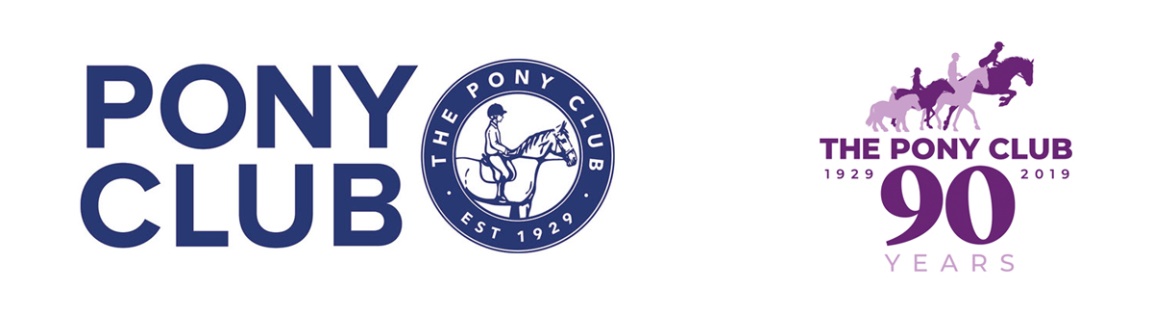 To celebrate the 90th Birthday of The Pony Club, The Zetland Hunt Branch of the Pony Club with Area 2 of The Pony ClubWill run:The Streatlam Park Pleasure Ride (DL12 8TZ) by kind permission of the Pease family.Date – Sunday September 22nd 2019Approximate 8 mile ride                                                £15.00Approximate 3 mile ride                                               £8.00Streatlam Park is a beautiful private park not usually open to the public. Both of the rides are on grass and parkland tracks with a short section on a road on the long ride. There is a shallow stream to cross on the long ride. We hope most of the gates will have a steward in attendance but we rely on volunteers so some gates may need to be opened and shut by the riders. The rides will be clearly waymarked.The Park will be open from 10am until 12.30pm.There will be hot and cold food available and clear round show jumping as an optional extra.For further information please contact Marianne Watts 01833 627289